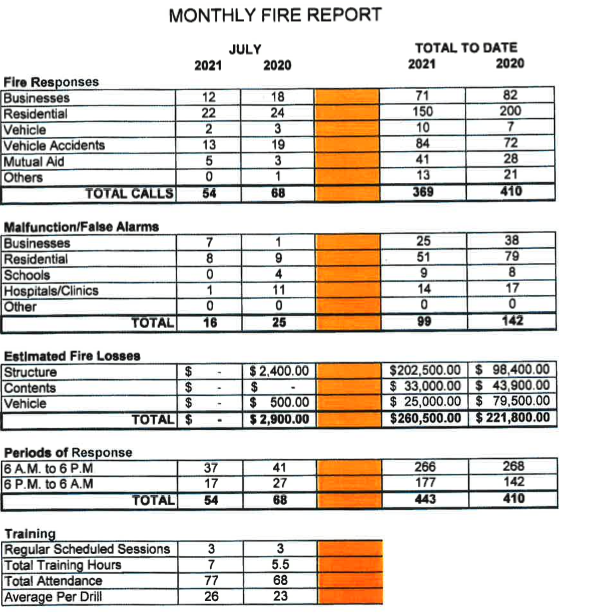 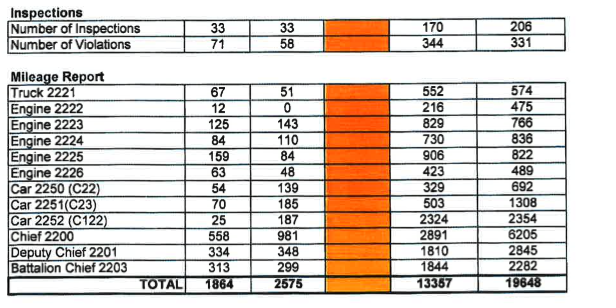 July Fire Calls 2021